Pakistan Telecommunication Company Limited.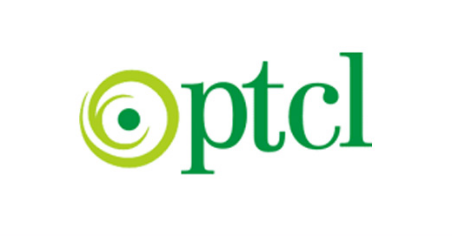 TENDER NOTICE No. SM Admin/Tender/BZC/ Wall-CTH-M /2019/ Construction of Boundary Wall Mall Road Site at CTH Complex Lahore.Sealed bids (Technical & Commercial separately) are invited from well reputed firms for “Construction of Boundary Wall Mall Road Site at CTH Complex Lahore.)” on item rate basis.Tender documents can be collected after depositing Rs.500/- (non-refundable) up to 07-05-2019 during office hours from Cashier LTR North PTCL Zonal Office, Tufail Road, Lahore Cantt. Bids (Technical & Financial Bids in separate envelopes) along with CDR equal to 02% of each bid in favour of SM Finance, LTR North PTCL Lahore should be dropped in Tender Box on 08-05-2019 till 2:00 pm at Conference Hall, Zonal Office Tufail Road Lahore Cantt. The Bids received will be opened (Technical only) at 2:30 pm on the same day by the Tender Opening Committee. Bids received after the above deadline shall not be accepted.Bidders must mention their Vendor Registration code in tender bid and attach a copy in the Technical Bid. In case vendor is not registered, then registration must be done before bid submission final date. Failing to do so will result in bid offer to be rejected even if it is the lowest. Vendor Registration form can be downloaded from PTCL website: https://www.ptcl.com.pk/Info/Vendor-Registration-Form PTCL reserves the right to accept/reject any or all bids at any time without giving any reason or incurring any liability to the affected bidder(s) or any obligations to inform the affected bidder(s) of the grounds for PTCL’s action. All correspondence on the subject matter may be endorsed to the undersigned. Senior Manager (Admin)PTCL Zonal Office Lahore Cantt.Phone: 042-36629336E-mail: Hafiz.Tanveer@ptcl.net.pk   	